                    Мастер-класс (занятие) для детей.Тема: «Кораблик» техника Оригами.Цель: Развивать конструктивные способности у детей.Задачи:1.Учить детей складывать игрушки из бумаги.2.Развивать пространственное воображение, память, творческиеспособности.3.Развивать мелкую моторику рук.4.Воспитывать аккуратность.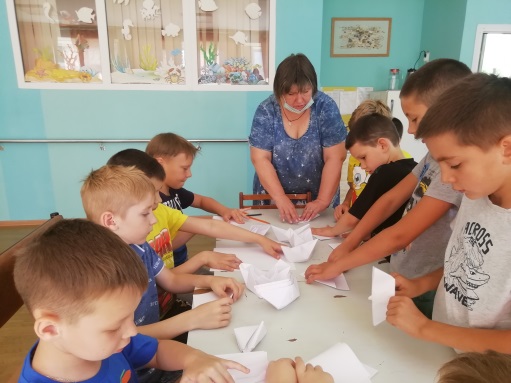 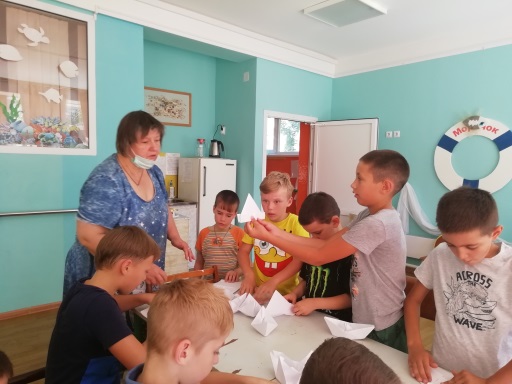 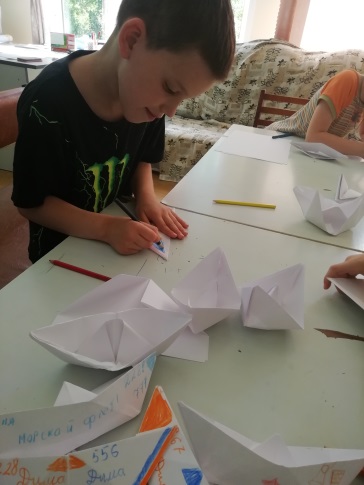 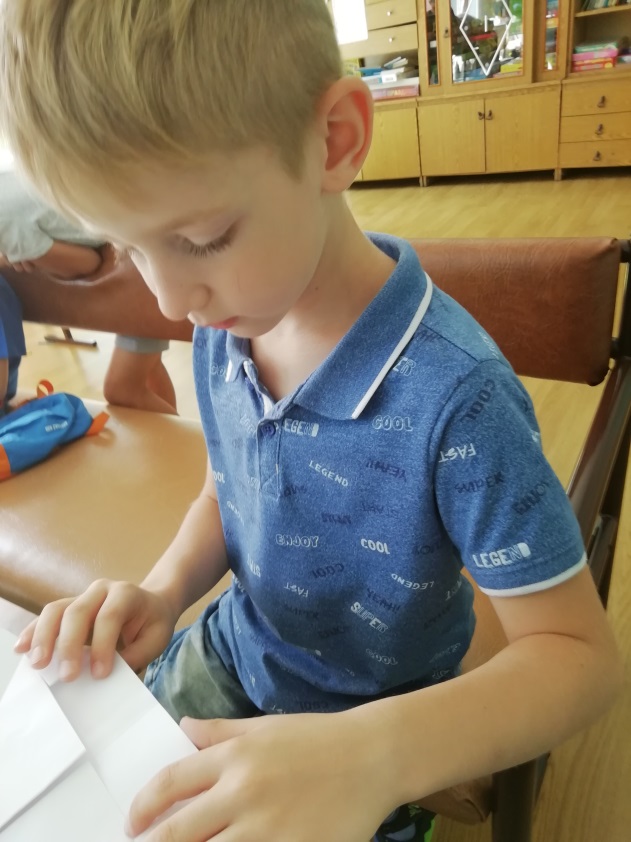 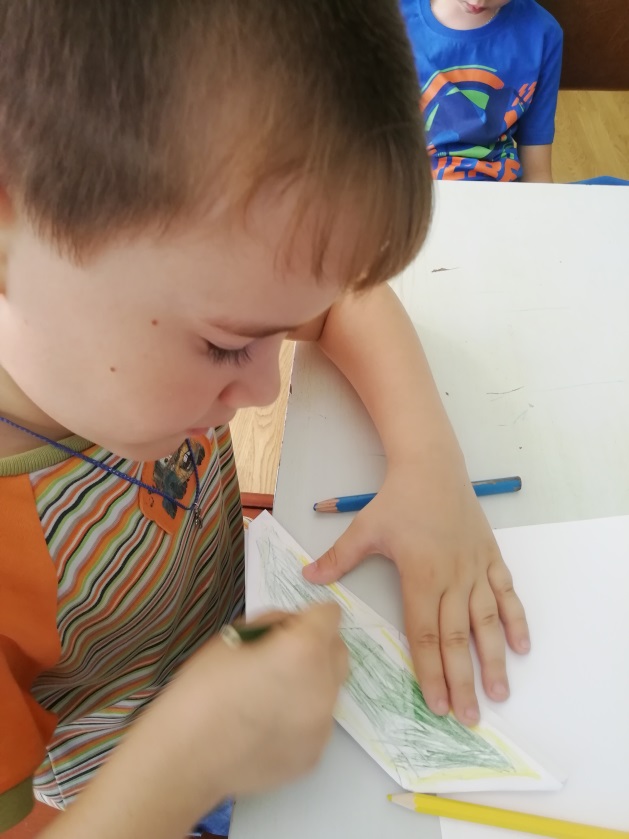 